Проект зонирования и дизайна помещений центровпомещений центров образования естественно-научной и технологической направленностей «Точка роста» в Самарской области в 2021 годуХимическая и биологическая лаборатории (пример)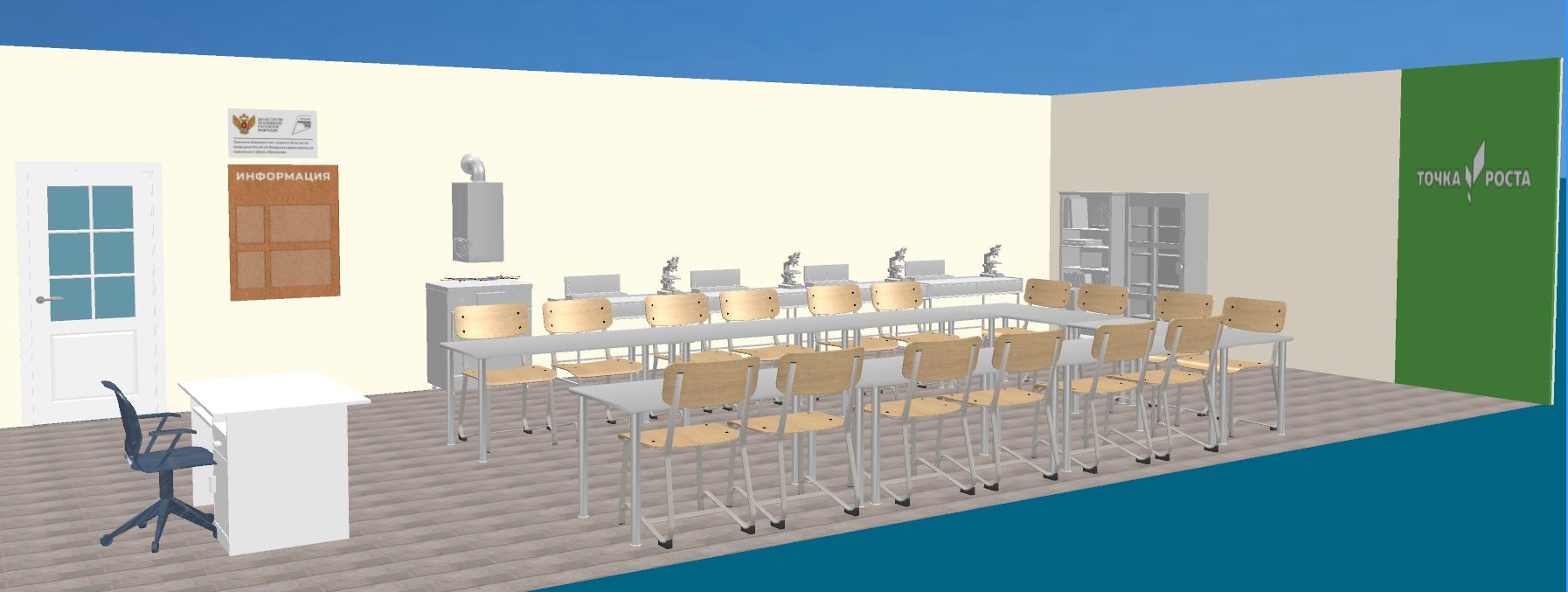 Физическая лаборатория (пример)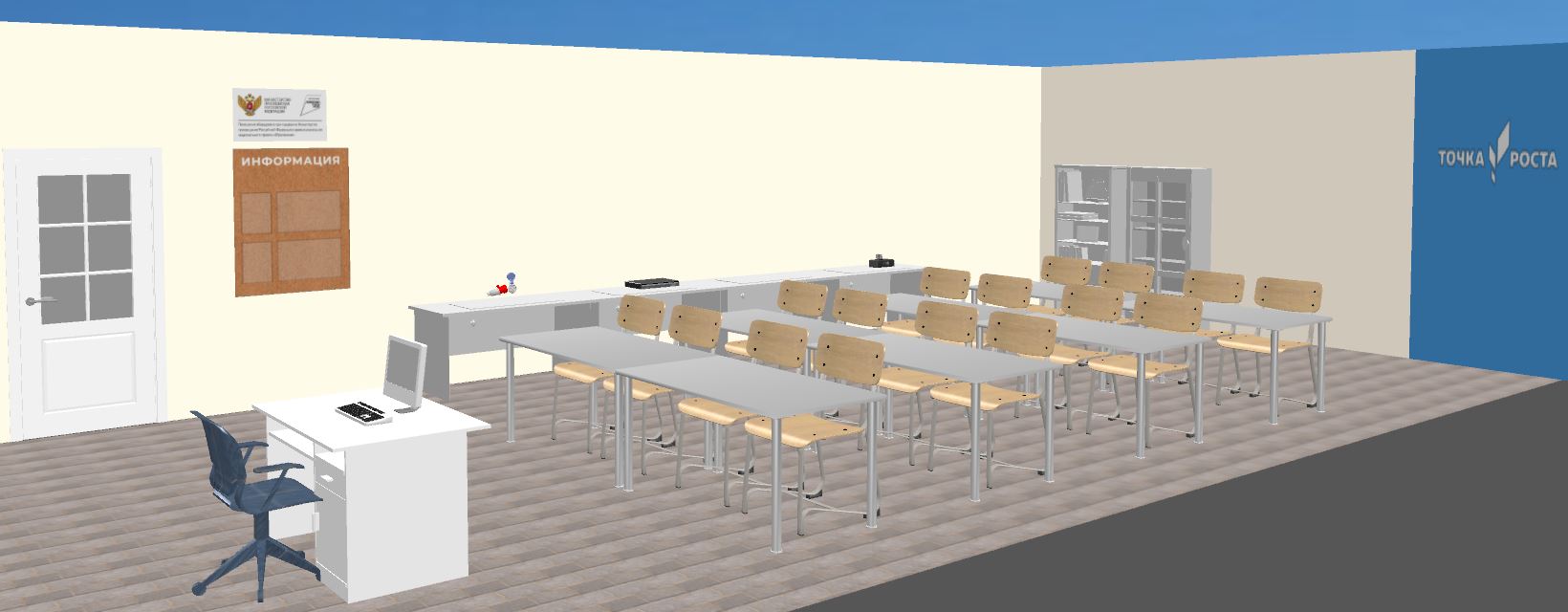 Технологическая лаборатория (пример)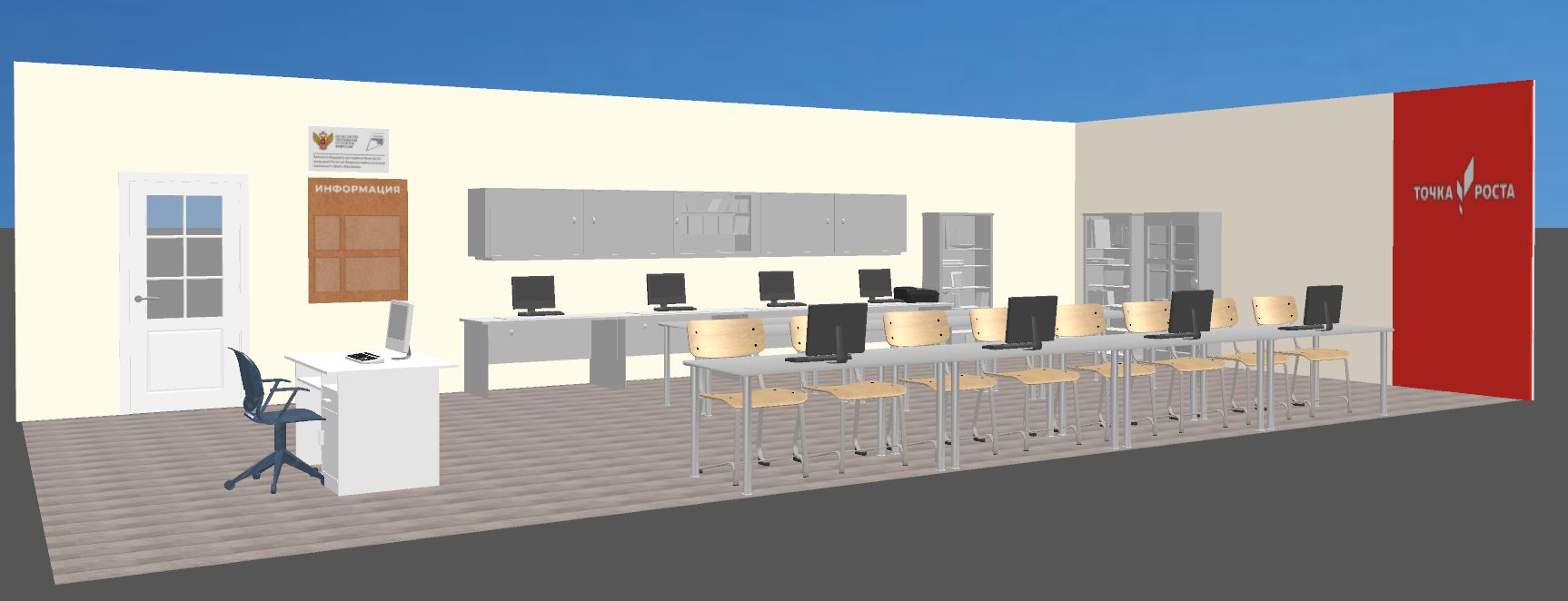 Вход в учебное помещение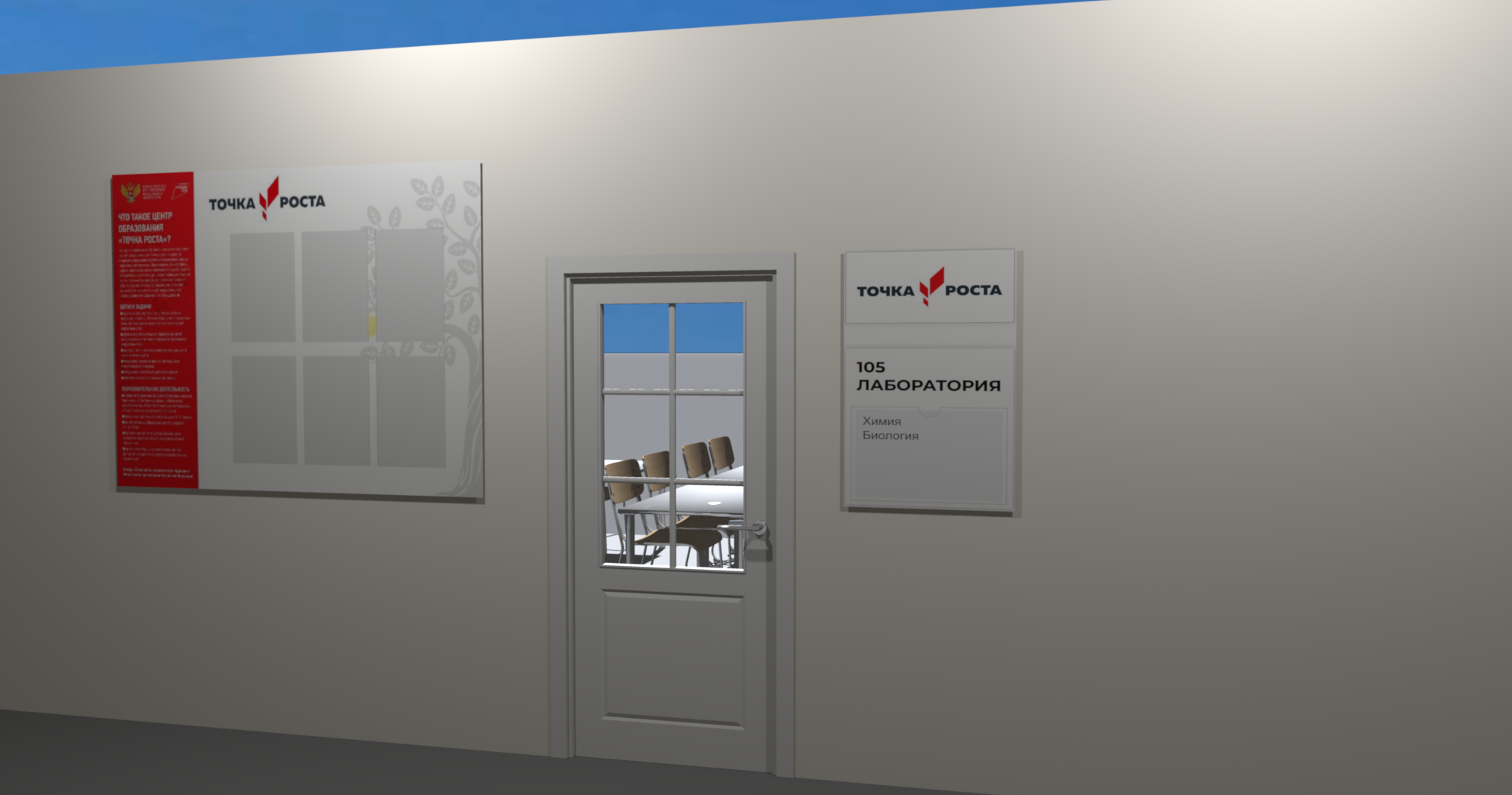 УТВЕРЖДЕН распоряжением министерстваобразования и наукиСамарской областиот ___________№ ________Помещения Центра «Точка роста»Размещение Цвет мебели Основной цвет стенАкцентный цветЦвет настенного фирменного знака «Точка роста»Информационная табличка (со знаком национального проекта «Образование» и гербом Министерства просвещения РФ), информационный стендНавигационная табличка, информационный стенд у входа в учебное помещениеХимическая и биологическая лабораторииНа базе кабинета/кабинетов химии/биологии Светло-серыйRAL 9001 кремово-белый или    RAL 1013 жемчужно-белыйRAL 6017 майский зеленыйБелыйНаличиеНаличиеФизическая лабораторияНа базе кабинета физикиСветло-серыйRAL 9001 кремово-белый или    RAL 1013 жемчужно-белыйRAL 5012голубойБелыйНаличиеНаличиеТехнологическая лабораторияНа базе кабинета/кабинетов технологии, информатикиСветло-серыйRAL 9001 кремово-белый или    RAL 1013 жемчужно-белыйRAL 2002алыйБелыйНаличиеНаличие